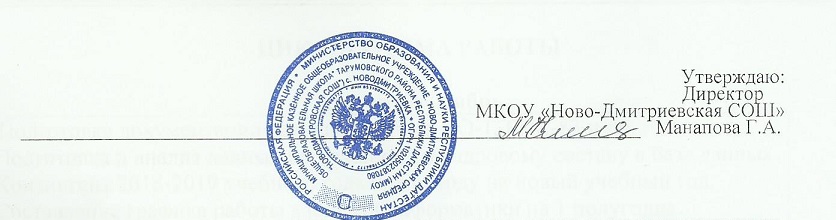 ПЛАН РАБОТЫ ДИРЕКТОРА МКОУ «НОВО-ДМИТРИЕВСКАЯ СОШ» МАНАПОВОЙ ГУЛЬМИРЫ АЛИМПАШАЕВНЫ  НА 2019- 2020  УЧЕБНЫЙ ГОД.месяцнаправление работымероприятиясрокипримечанияАВГУСТОрганизация и управление.Приёмка школы.15.08Готовность школы к новому учебному годуАВГУСТОрганизация и управление.Инновационная деятельность: собеседование с учителями по изменению учебных планов, программ.19.08совместно с зам. по УВРАВГУСТОрганизация и управление.Планирование работы школы (корректировка плана).Режим работы школы.20.08совместно с зам. по УВР, ВРАВГУСТОрганизация и управление.Собеседование с заместителями по УВР, ВР, АХЧ.24, 30.08АВГУСТОрганизация и управление.Августовский педсовет «Анализ работы за прошедший год и задачи на новый учебный год.»30.08совместно с зам. по УВРАВГУСТОрганизация и управление.Августовский  районный педсовет.подготовка с 20.08активное участиеАВГУСТОрганизация и управление.График дежурства учителей, учащихся, техперсонала, прочих сотрудников, администрации.30.08.АВГУСТОрганизация и управление.Административное совещание.31.08АВГУСТОрганизация и управление.Оперативные совещания.по необходимостиАВГУСТОрганизация и управление.Работа Управляющего совета школы.последний четверг месяца.проведение по плануАВГУСТРабота с кадрамиМолодые специалисты: их приём, собеседование, приказ о назначении.до 25.08АВГУСТРабота с кадрамиПриём и оформление на работу новых сотрудников. до 31.08АВГУСТРабота с кадрамиРаспределение кабинетов, их подготовка к работе.до 13.0813.08 смотр кабинетов перед приёмкой школыАВГУСТМониторинг по НСОТ работы учителей.До 15 числа каждого месяца Зам. по УВР, ВРАВГУСТРабота с документами.Школьная документация: готовность к новому учебному году.24, 31.08совместно с секретарём руководителяАВГУСТРабота с документами.Движение учащихся за лето.24, 31.08совместно с секретарём руководителяАВГУСТРабота с документами.Тарификация, приказы к тарификации.29.08 – 15.09совместно с секретарём руководителяАВГУСТРабота с документами.Приказы, регламентирующие начало учебного года.28 – 31.08совместно с секретарём руководителяАВГУСТРабота с документами.Подготовка к публичному отчётному докладу.в течение месяцауточненияАВГУСТРабота с документами.Сведения о трудоустройстве выпускников 9-х, 11-х классов.собеседование с кл. рук.ОтчетностьконтрольУчебники (наличие, обеспечение)до 28.08собеседование с библиотекаремОтчетностьконтрольКабинеты: готовностьдо 15.08санитарное состояние, методическое обеспечениеОтчетностьконтрольРасписание занятий.до.31.08собеседование с учителями, имеющими особые пожелания по расписаниюОтчетностьконтрольОформление личных дел обучающихся в 1 классе.Запись в алфавитную книгу.до 31.08ОтчетностьконтрольПроверка сроков действия договоров по хоз. деятельностидо 29.08совместно с зам. по АХЧОтчетностьконтрольПроверка готовности материально -технической базы к новому учебному году.в течение месяца, до 29.08совместно с зам. по АХЧ,лаборантами кабинетов физики, химии, зав. кабинетамиМетодическая работаВводные инструктажи по охране труда, пожарной и электро- безопасностидо 30.08ответственныеСЕНТЯБРЬОрганизация и управлениеУточнение расписания занятий01 -.06.09СЕНТЯБРЬОрганизация и управлениеМесячник по профилактике детского дорожного травматизма.01 -30.09зам. по ВР СЕНТЯБРЬОрганизация и управлениеОрганизация, планирование: факультативы,  обучение на дому.05 – 09.09совместно с зам. по УВР, ВРСЕНТЯБРЬОрганизация и управлениеФормирование органов самоуправления.до 16.091.Ученического совета2.Управляющего совета3.Родительского комитета СЕНТЯБРЬОрганизация и управлениеРодительские собрания.в течение месяцапроведение, посещение, формирование родительских комитетов классовСЕНТЯБРЬОрганизация и управлениеСвязь с другими учебными заведениями, с социальными партнёрами.в течение месяцазаключение договоровСЕНТЯБРЬОрганизация и управлениеМониторинг по русскому языку, математике.по ВШКвходной контрольСЕНТЯБРЬОрганизация и управлениеУчащиеся «группы риска»: организация работы с этими школьниками.01- 10.09совместно с соцпедагогом;спискиСЕНТЯБРЬОрганизация и управлениеОлимпиады, конкурсы, смотры, общешкольные мероприятия (обсудить график проведения) 10.09уточнениеСЕНТЯБРЬАдминистративные совещания.по пятницамСЕНТЯБРЬОперативные совещания.по понедельникампо необходимости ( ситуации )СЕНТЯБРЬСовещание при директоре.последний понедельник месяцасрок может изменитьсяРабота Управляющего совета школы.последний четверг месяца.проведение по плануРабота с кадрами.Вновь принятые учителя: знакомство, посещение уроков.12 – 30.09Работа с кадрами.Собеседование с зам. по УВР: отчётность учителя, точки контроля.21.09Работа с кадрами.Мониторинг по НСОТ работы учителей.До 15 числа каждого месяца Зам. по УВР, ВРРабота с документамиЛичные дела учащихся.До 09.09сверки со списками на 05.09Работа с документамиПриказы по учащимся, режиму работы.01, 02.09Работа с документамиЛичные дела сотрудников.до 30.09оформлениеРабота с документамиДополнения в трудовые договоры согласно новой тарификации.до 30.09секретарь руководителяОтчётность Отчёт на начало года.по графикув УООтчётность Объёмные показатели.по графикуКонтрольМетодическая работа:организация работы методсовета, МО,  рабочие программы учителя, предметные недели, отчёты, график выполнения практической части программы.в соотв. с планом ВШКсобеседование с зам. по УВРКонтрольДежурство учителей, учащихся, администрациив соотв. с планом ВШКзам. по ВРКонтрольГорячее питание.01 – 09.09зам. по АХЧКонтрольКлассные журналы 1,4,5, 10, 11 классы.28.09изучение указаний, ведениеКонтрольПодготовка ко Дню учителя.25 – 30.09собеседование с зам. по ВР, УВР, председателем профсоюзного комитета.Охрана труда.Техника безопасности: ознакомление с правилами, приказы.01.09Охрана труда.Инструктивно – методические рекомендации к проведению занятий по ПДД.до 05.09Финансово – хозяйственная деятельность.Контроль исполнения обязательств по заключенным договорам.Контроль за расходованием бюджетной сметы.в течение месяца, до 30.09совместно с зам. по АХЧОКТЯБРЬОрганизация и управление.День учителя.05.10Концерт, праздничные мероприятия, встреча с ветеранами педагогического труда.ОКТЯБРЬОрганизация и управление.Месячник по уборке территории.01 – 31.10ОКТЯБРЬОрганизация и управление.Диагностические работы в системе  Статград.по графикуОКТЯБРЬОрганизация и управление.Работа Управляющего совета школы.последний четверг месяца.проведение по плануОКТЯБРЬОрганизация и управление.Административные совещания.по пятницамОКТЯБРЬОрганизация и управление.Оперативные совещания.по понедельникампо необходимости ( ситуации )ОКТЯБРЬОрганизация и управление.Совещание при директоре.последний понедельник месяцасрок может изменитьсяОКТЯБРЬОрганизация и управление.Подготовка к работе в зимних условиях.Инвентаризация.в течение месяцаОКТЯБРЬОрганизация и управление.«Праздник осени»по  плануЗам. по ВР, педагог - организаторРабота с кадрами.Посещение уроков.по ВШК.Работа с кадрами.Повышение квалификации.до 07.10уточнение тематики и сроковРабота с кадрами.Аттестация педкадров.до 10.10оформление документов в срок и качественноРабота с документами.Приказы по основной деятельности.05,19.10Работа с документами.Нормативные документы.05,19.10чтение, выводы и выпискиРабота с документами.Информационные письма и приказы.26.10выполнениеРабота с документами.Приказ об окончании 1-ой четверти.27.10Работа с документами.Мониторинг по НСОТ работы учителей.До 15 числа каждого месяца Зам. по УВР, ВРОтчётность.Приём отчёта за четверть в школе.Сдача отчёта в УО.по графикуответственныеКонтроль.Преемственность в обучении.25.10Совещание учителей 5, 10 классов с учителями, выпустившими 4-ый класс, результаты мониторинга (или педконсилиум)Контроль.Организация питания обучающихся.постояннорейд комиссии  по питаниюКонтроль.Выполнение практической части программы. Мониторинг успешности обучения.по ВШККонтроль.Качество преподавания: мониторинг удовлетворённости.по плану ВШККонтроль.Олимпиады, предметные  декады.по плану ВШКпроведение,приказКонтроль.Контроль за работой с учащимися «группы риска»До 17.10соц.-псих.службаКонтроль.Классные журналы 6, 7, 8 классы26.10Ведение, выполнение программы, выставление оценокМетодическая работа.Формирование папки по организации, подготовке и проведению ВПР, ГИА, ЕГЭ в 2020 годув течение месяцазам. по УВРОхрана труда.Выполнение условий охраны труда на рабочем месте.25 -30.10зам. по АХЧФинансово – хозяйственная деятельность.Проект сметы на 2020 год.до 31.10администрацияНОЯБРЬОрганизация и управление.Каникулы. План работы школы в каникулярное время.по плануУточнениеНОЯБРЬОрганизация и управление.Родительские собрания.по плану воспитательной работыклассные, посещениеНОЯБРЬОрганизация и управление.Работа Управляющего совета школы.последний четверг месяца.проведение по плануНОЯБРЬОрганизация и управление.Административные совещания.по пятницамНОЯБРЬОрганизация и управление.Оперативные совещания.по понедельникампо необходимости ( ситуации )НОЯБРЬОрганизация и управление.Совещание при директоре.последний понедельник месяцасрок может изменитьсяНОЯБРЬРабота с кадрами.Посещение уроков.по ВШКНОЯБРЬРабота с кадрами.Мониторинг по НСОТ работы учителей.До 15 числа каждого месяца зам. по УВР, ВРНОЯБРЬРабота с кадрами.Аттестация педкадров.до 10.11оформление документов в срок и качественноНОЯБРЬРабота с документами.Приказы по организации выездных мероприятий в каникулы.по необходимостизам. по ВРНОЯБРЬРабота с документами.Соблюдение ведения номенклатурных дел.23.11НОЯБРЬОтчётностьРезультаты УВП.по графику УО1-ая четвертьНОЯБРЬКонтроль.Выполнение практической части программы.конец четвертик/р, л/р, п/р и т.д.НОЯБРЬКонтроль.Мониторинг успешности обучения.по плану ВШКзам. по УВРНОЯБРЬКонтроль.Классные журналы, журналы факультативов, обучения на дому.30.11НОЯБРЬКонтроль.Тетради, дневники: ведение.по ВШКвыборочноНОЯБРЬКонтроль.Качество преподавания отдельных предметов.по ВШКпосещение уроков, собеседованиеНОЯБРЬКонтроль.Олимпиады, предметные  декады.по плану ЗУВРпроведение,приказ,участие в муниципальной олимпиадеНОЯБРЬКонтроль.Выполнение приказов за четверть.09 – 12.01Исполнительская дисциплинаНОЯБРЬМетодическая работа.Итоги 1-ой четверти.01 - 03.11анализНОЯБРЬМетодическая работа.Работа МО, самообразование.01 - 03.11НОЯБРЬОхрана труда.Обеспечение безопасности учащихся при организации экскурсий, вечеров отдыха, дискотек и других внешкольных и выездных мероприятий.по необходимостиПриказы и сопроводительная документация.Финансово – хозяйственная деятельность.Проект сметы на 2020 год.по необходимостиАдминистрация ,уточненияФинансово – хозяйственная деятельность.Перспективный план приобретения учебного оборудования и учебников.в течение месяцасозданиеДЕКАБРЬОрганизация и управление.Новогодние праздники.по плану ВРПодготовка, организация, проведениеДЕКАБРЬОрганизация и управление.Каникулы.по плану ВРПланирование работы.ДЕКАБРЬОрганизация и управление.Мониторинг успешности обучения.По ВШКЗУВРДЕКАБРЬОрганизация и управление.Педсовет «Критерии современного урока»26.12ЗУВРДЕКАБРЬОрганизация и управление.Работа Управляющего совета школы.последний четверг месяца.проведение по плануДЕКАБРЬОрганизация и управление.Административные совещания.по пятницамДЕКАБРЬОрганизация и управление.Оперативные совещания.по понедельникампо необходимости ( ситуации )ДЕКАБРЬОрганизация и управление.Совещание при директоре.последний понедельник месяцасрок может изменитьсяДЕКАБРЬОрганизация и управление.Родительские собрания в 9, 11 классах.25.12Требования ЕГЭ, ГИАДЕКАБРЬРабота с кадрами.Посещение уроков.по ВШКДЕКАБРЬРабота с кадрами.Собеседование с учителями, имеющими низкий рейтинг по школе.28.12индивидуальноРабота с кадрами.Мониторинг по НСОТ работы учителей.До 15 числа каждого месяца ЗУВР, ЗВРРабота с кадрами.График отпусков на 2020  год.26 -30.12Работа с кадрами.Аттестация педкадров.до 10.12оформление документов в срок и качественноРабота с документами.Локальные акты.15 -30.12Ревизия, корректировка, подготовка к работе Службы по контролюРабота с документами.Приказ об окончании 1-ого полугодия.до 25.12Работа с документами.Приказы по внеклассным и внешкольным мероприятиям, в том числе выездным.по необходимостиЗВРРабота с документами.Приказ по дежурству администрации в праздничные дни.до 25.12ЗВРОтчётность.Результаты УВП за 1-ое полугодие.по графикушкола - УОКонтроль.Полугодовые контрольные работы.по графикуЗУВРКонтроль.Учебники.20 -25.12Сохранность, библиотекарьКонтроль.Учащиеся «группы риска».С 20 – 28.12занятость на каникулахКонтроль.Олимпиады.по графикуучастие в муниципальных турахКонтроль.Классные журналы.по ВШКвыполнение программ, ведение, объективность выставления отметокКонтроль.Воспитательная работа.27.12Собеседование ЗВР, уровень выполнения планаКонтроль.Санитарно- гигиеническое состояние пищеблока.25.12ЗАХЧМетодическая работа.Участие в работе  методических мероприятий.по плануОхрана труда.Техника безопасности в спортзале, кабинетах22 -24.12контроль, профилактикаФинансово – хозяйственная деятельность.Проект сметы на 2020 год.27.12команда,представление на Управляющем советеФинансово – хозяйственная деятельность.Перспективный план приобретения учебного оборудования и учебников.в течение месяцасоздание, окончательный вариантЯНВАРЬОрганизация и управление.Каникулы. Организация и планирование работы в каникулы.30.12 -13.01ЗУВР, ЗВРЯНВАРЬОрганизация и управление.Заседания МО.по плануЗУВРЯНВАРЬОрганизация и управление.Смотр кабинетов.18.01материально – техническое обеспечениеЯНВАРЬОрганизация и управление.Общешкольное родительское собрание.29.01итоги полугодия, работа по программе развития школы. Родительский всеобуч.ЯНВАРЬОрганизация и управление.Работа Управляющего совета школы.последний четверг месяца.проведение по плануЯНВАРЬОрганизация и управление.Административные совещания.по пятницамЯНВАРЬОрганизация и управление.Оперативные совещания.по понедельникампо необходимости ( ситуации )ЯНВАРЬОрганизация и управление.Совещание при директоре.последний понедельник месяцасрок может изменитьсяЯНВАРЬОрганизация и управление.Итоговая аттестация.10.01изучение инструкций, выявление нуждающихся в щадящем режимеРабота с кадрами.Посещение уроков.по ВШКУчителей, давших большее количество неуспевающихРабота с кадрами.Мониторинг по НСОТ работы учителей.До 15 числа каждого месяца ЗУВР, ЗВРРабота с кадрами.Собеседование с учителями по итогам полугодия.09,10.01индивидуальноРабота с кадрами.Аттестация педкадров.до 10.01оформление документов в срок и качественноРабота с документами.Локальные акты.до 15.01Ревизия, корректировкаРабота с документами.Оформление трудовых книжек.10 – 15.01проверка: награждения, разрядыРабота с документами.Формирование пакета документов по итоговой аттестации.в течение месяцаЗУВРРабота с документами.Приказ об участии в районных мероприятиях.по необходимостиЗУВР, ЗВРРабота с документами.Аналитические справки по ВШКканикулыкачество и наличиеОтчётность.Предварительные данные по выпускным мероприятиям.28 -30.01ЗУВР, ЗВР,классные рук.Контроль.Расписание на 2-ое полугодие.11.01ЗУВРКонтроль.График выполнения практической части программы.09 -12.01планирование выполнения программыКонтроль.Работа МО.10.01собеседование с рук. МО, анализ выполнения учебных программКонтроль.Календарно – тематическое планирование на 2-ое полугодие.до 14.01ЗУВРКонтроль.Начальная школа – качество преподавания.25.01ЗУВРКонтроль.Предметные  декады.до 14.01планирование, проведение, итогиКонтроль.Подготовка ВПР, ГИА, ЕГЭ.15.01уровень готовностиКонтроль.ФГОС14.01Проблемы, трудности, результатыКонтроль.Проверка журналов.14.01заполнение сводной ведомости оценок, ведомости пропущенных уроковВыполнение приказов за четверть.09 – 12.01Исполнительская дисциплинаМетодическая работа.Методсовет.по плануАнализ участия в олимпиадах, итоги работы за 1-ое полугодие.Охрана труда.Повторный инструктаж по технике безопасности и охране труда.14 – 16.01ЗАХЧОхрана труда.Техника безопасности на уроках биологии, химии, физики, технологии, физической культуры.14.01соблюдениеОхрана труда.Проведение бесед и инструктажей в классах в первые дни учебной четверти.14 – 16.01ответственныйФинансово – хозяйственная деятельность.Заключение новых договоров с подрядными организациями.10 – 25.01ЗАХЧФЕВРАЛЬОрганизация и управление.Итоговая аттестация учащихся.до 25.02подготовительная работа, заявленияФЕВРАЛЬОрганизация и управление.Индивидуальные беседы с родителями и учащимися 9-ых классов.26, 27.02дальнейшее продолжение обученияФЕВРАЛЬОрганизация и управление.Повторные родительские собрания для 9, 11 классов28.02сроки и правила проведения ГИА, ЕГЭФЕВРАЛЬОрганизация и управление.Педсовет «Личность педагога в современной школе»26.02форумФЕВРАЛЬОрганизация и управление.Работа Управляющего совета школы.последний четверг месяца.проведение по плануФЕВРАЛЬОрганизация и управление.Административные совещания.по пятницамФЕВРАЛЬОрганизация и управление.Оперативные совещания.по понедельникампо необходимости ( ситуации )ФЕВРАЛЬОрганизация и управление.Совещание при директоре.последний понедельник месяцасрок может изменитьсяФЕВРАЛЬОрганизация и управление.Патриотический месячник.01 -28.02ФЕВРАЛЬРабота с кадрами.Посещение уроков.по ВШКФЕВРАЛЬРабота с кадрами.Качество преподавания.25 -28.02анкетирование учащихсяФЕВРАЛЬРабота с кадрами.Представления на награждения учителей. 15  - 20.02совместно с ПКФЕВРАЛЬРабота с кадрами.Мониторинг по НСОТ работы учителей.До 15 числа каждого месяца ЗУВР, ЗВРФЕВРАЛЬРабота с кадрами.Аттестация педкадров.до 10.02оформление документов в срок и качественноФЕВРАЛЬРабота с документами.Приказ  о проведении внеклассных и внешкольных мероприятий.по необходимостиЗУВР, ЗВРФЕВРАЛЬКонтроль.Классные часы.выполнение плана воспитательной работыФЕВРАЛЬКонтроль.Воспитательная работа.25.02мониторинг эффективностиКонтроль.Предметные  декады.совещание при директореподведение итоговКонтроль.Материально – техническое обеспечение учебного процесса.на Управляющем советеанализ и перспективы.Контроль.Работа МО.выполнение плана работы.Контроль.Проверка журналов 9, 11 классов.27.02оформление, соответствие требованиямМетодическая работа.Качество обучения иностранному языку.по плану ВШКметодический аспектМетодическая работа.Экспериментальная, инновационная деятельность.в течение месяцаанализ, результатыОхрана труда.Итоги обучения сотрудников на курсах по охране труда.в течение годаприменение знаний на практикеОхрана труда.Соблюдение режима труда и отдыха.26 -28.02Выполнение правил трудового распорядка.МАРТОрганизация и управлениеРабота Управляющего совета школы.последний четверг месяца.проведение по плануМАРТОрганизация и управлениеАдминистративные совещания.по пятницамМАРТОрганизация и управлениеОперативные совещания.по понедельникампо необходимости ( ситуации )МАРТОрганизация и управлениеСовещание при директоре.последний понедельник месяцасрок может изменитьсяМАРТОрганизация и управлениеРодительские собрания.по воспитательному плануклассные, посещение – организация лектория для родителейМАРТОрганизация и управлениеМониторинг успешности обучения.20 -23.03ЗУВРМАРТОрганизация и управлениеПреемственность.до 10.03совместные заседания МО учителей начальных классов и учителей, работа которых планируется в 5 классе.МАРТОрганизация и управлениеОформление стендов по ЕГЭ, ГИА01 -04.03ЗУВР, классные рук.МАРТОрганизация и управлениеКаникулы.планирование работы. ЗВРМАРТРабота с кадрами.Предварительная расстановка кадров на 2020 – 2021 учебный год.заседания МОпрогнозМАРТРабота с кадрами.Формирование списка на повышение квалификации в новом учебном году.в течение месяцауточнениеМАРТРабота с кадрами.Уточнение графика отпусков на 2020 год.20 -23.03индивидуальноМАРТРабота с кадрами.Анкетирование учителей.анализ и прогнозМАРТРабота с кадрами.Мониторинг по НСОТ работы учителей.До 15 числа каждого месяца ЗУВР, ЗВРМАРТРабота с кадрами.Аттестация педкадров.до 10.03оформление документов в срок и качественноМАРТРабота с документами.Приказ об окончании 3-ей четверти.до 20.03организованное окончание четвертиМАРТРабота с документами.Аналитические справки по ВШКканикулыкачество и наличиеМАРТОтчётность.Итоги УВП за 3-ю четвертьпо графикушкола - УОМАРТКонтроль.Проверка журналов: выполнение программ и практической части.26 -28.03МАРТКонтроль.Учащиеся «группы риска».22.03занятость на каникулахМАРТКонтроль.Методическая работа: заседания МО – протоколы и обсуждаемые вопросы.15.03собеседование с руководителями МОМАРТКонтроль.Списки будущих первоклассников, прогноз набора в 1-ые классы в 2020 -2021  учебном году.30.03ЗУВРМАРТКонтроль.Четвертные к/с15 – 20.03ЗУВРМАРТКонтроль.Работа соц –психологической службы.22.03документация, выполнение плана работыМАРТКонтроль.Работа библиотеки.22.03Выполнение плана работыМАРТОхрана трудаСоблюдение безопасных условий труда на рабочем месте.в течение месяцавыборочноМАРТОхрана трудаВыполнение графика проветривания в кабинетах.18 – 22.03ЗАХЧМАРТФинансово – хозяйственная деятельность.Финансирование летних образовательных программ.25 -20.03планированиеАПРЕЛЬОрганизация и управление.Работа Управляющего совета школы.последний четверг месяца.проведение по плануАПРЕЛЬОрганизация и управление.Административные совещания.по пятницамАПРЕЛЬОрганизация и управление.Оперативные совещания.по понедельникампо необходимости ( ситуации )АПРЕЛЬОрганизация и управление.Совещание при директоре.последний понедельник месяцасрок может изменитьсяАПРЕЛЬОрганизация и управление.Предварительное распределение учебной нагрузки. Предупреждение о сокращениях.01 – 05.04оперативное совещание в несколько этаповАПРЕЛЬОрганизация и управление.План ремонта школы, кабинетов, классов.08 -12.04оперативное совещание в несколько этаповАПРЕЛЬОрганизация и управление.Родительские собрания в 4, 8, 9, 11 классах22 -26.04посещениеАПРЕЛЬОрганизация и управление.Организация начала приёма в 1-ые классы.22 – 30.04ЗУВР, психологАПРЕЛЬОрганизация и управление.Мониторинг успешности обучения.20.04ЗУВРАПРЕЛЬОрганизация и управление.ФГОС26.04Проблемы, трудности, результатыАПРЕЛЬОрганизация и управление.Проведение Дня здоровья27.04ЗВР, учитель физкультурыАПРЕЛЬКонтрольное тестирование в выпускных классах.15 – 30.04готовность к итоговой аттестации.АПРЕЛЬРабота с кадрами.Итоги обучения на курсах.26.04ЗУВР, применение знаний на практике.АПРЕЛЬРабота с кадрами.Посещение уроков.15 – 30.04организация итогового повторенияАПРЕЛЬРабота с кадрами.Собеседование на перспективы следующего учебного года.15 – 30.04групповоеАПРЕЛЬРабота с кадрами.Мониторинг по НСОТ работы учителей.До 15 числа каждого месяца ЗУВР, ЗВРАПРЕЛЬРабота с кадрами.Аттестация педкадров.до 10.04оформление документов в срок и качественноРабота с документами.Приказ о приёме в 1-ые классы.30.04секретарьРабота с документами.Приказ об организации промежуточной аттестации.12.04секретарьРабота с документами.Приказ о предоставлении очередного отпуска.30.04секретарьОтчётность.Результаты промежуточной аттестации в 4,  9, 11 классах30.04ЗУВРКонтроль.Документы по организации итоговой аттестации.22.04ЗУВРКонтроль.Проверка журналов: повторение (организация), выполнение программ.29, 30.04выборочноКонтроль.Предметные декады.26.04результат, эффективность внеурочной деятельности, организованной во время проведения декадыМетодическая работа.Предварительное планирование методических мероприятий на 2020 – 2021 учебный год.29.04администрация Охрана труда.Инструктажи по ПДД,29, 30.04.Финансово – хозяйственная деятельность.МАЙОрганизация и управление.Работа Управляющего совета школы.последний четверг месяца.проведение по плануМАЙОрганизация и управление.Административные совещания.по пятницамМАЙОрганизация и управление.Оперативные совещания.по понедельникампо необходимости ( ситуации )МАЙОрганизация и управление.Совещание при директоре.последний понедельник месяцасрок может изменитьсяМАЙОрганизация и управление.Педсовет.21.05о допуске к экзаменам и переводе учащихсяМАЙОрганизация и управление.День Победы.09.05подготовка к митингуМАЙОрганизация и управление.Последний звонок.25.05Подготовка и проведениеМАЙОрганизация и управление.Годовые контрольные работы.01 – 25.05ЗУВРМАЙОрганизация и управление.Анализ работы и планирование работы на новый учебный год всех структурных подразделений.в течение месяцакомандаМАЙОрганизация и управление.Планирование работы на лето.01 – 08.05командаМАЙОрганизация и управление.Цветочное оформление и санитарное состояние территории, покос травы, стрижка акаций.до 30.05ЗАХЧМАЙОрганизация и управление.Итоговая аттестация.по расписаниюорганизованность, подготовкаМАЙРабота с кадрами.Подведение итогов повышения квалификации в 2019– 2020 учебном году.20.05ЗУВРРабота с кадрами.Мониторинг по НСОТ работы учителей.До 15 числа каждого месяца ЗУВР, ЗВРРабота с документами.Приказ об организованном окончании учебного года.20.05Работа с документами.Приказы о допуске к экзаменам и о переводе в следующий класс.22.05Работа с документами.Приказ о создании команды по созданию публичного отчётного доклада.23.05Работа с документами.Приказ о назначении ответственных за организацию и проведение ГИА, ЕГЭ,07.05Работа с документами.Паспорт готовности к новому учебному году.заполнениеРабота с документами.Приложения к паспорту готовности.заполнениеОтчётность.Отчёты о работе МО.27 – 31.05ЗУВР, ЗВРОтчётность.Отчёты по результатам УВП.27 – 31.05ЗУВР, ЗВРКонтроль.Подготовка к итоговой аттестации.в течение месяцаЗУВРКонтроль.Проверка журналов: выполнение программ, практической части.27 – 31.05ЗУВРКонтроль.Учебники.24 – 31.05Выполнение порядка выдачи учебников.Методическая работа.Оформление документов методической, воспитательной работы на следующий учебный год, анализ работы.в течение месяцакомандаОхрана труда.Заявка  на обучение по охране труда в 2020 – 2021 учебном году.в течение месяцаЗАХВФинансово – хозяйственная деятельность.Прогноз средств на ремонт школы.01 – 08.05уточнениеиюньОрганизация и управление.Работа Управляющего совета школы.последний четверг месяца.проведение по плануиюньОрганизация и управление.Административные совещания.по пятницамиюньОрганизация и управление.Оперативные совещания.по понедельникампо необходимости ( ситуации )июньОрганизация и управление.Совещание при директоре.последний понедельник месяцасрок может изменитьсяиюньОрганизация и управление.Малый педсовет.14.06о награждении выпускниковиюньОрганизация и управление.Праздник « Самые, самые, самые…»30.05Чествование лучших учащихся, родителей, педагоговиюньОрганизация и управление.Подготовка школы к новому учебному году:оформление документации (анализ и план всех структурных подразделений)санитарно – гигиеническое состояниеподписи в паспорт готовностиАнализ материально – технической базытехнический осмотр здания школыподготовка спортивного зала и спортивной площадкив течение месяцареализация перспективного плана школы по обеспечению жизнедеятельности учрежденияЦветочное оформление и санитарное состояние территории, покос травы.в течение месяцаЗАХЧОрганизация участия в ГИА, ЕГЭ.по расписанию экзаменовЗУВР, обучающиеся, другие сотрудники, родителиПроведение выпускных мероприятий.18 – 23.06вручение аттестатов, выпускной вечер Работа летней оздоровительной площадки.21 деньЗВР Работа с кадрами.Собеседование с соискателями на должности учителейпо ситуациикомплектование кадровРабота с документами.Книга движения.03.06СекретарьОформление  трудовых книжек.03 -07.06проверка: награждения, разрядыПриказ о зачислении в 1-ый класс.03.06СекретарьОтчётность.Годовые отчёты о работе школы.по графикушкола УОКонтроль.Оформление личных дел обучающихся.03- 07.06подписи в личных делахКонтроль.Санитарно – гигиеническое состояние пищеблока.03.06ЗАХЧКонтроль.Проверка журналов: сводные ведомости оценок, посещения, запись о переводе.15 – 20.06ЗУВРКонтроль.Проведение ремонта.в течение месяцакачество работы, качество материаловМетодическая работа.Анализ методического обеспечения кабинетов.03. – 14.06корректировка перспективного плана обеспеченности учебного процессаОхрана труда.Соблюдение безопасных условий при работе в кабинетах.в  течение проведения ремонтаЗАХЧОхрана труда.Проверка документации по ОТ в кабинетах, проверка знаний по ОТ сотрудников03 – 07.06ЗАХЧдиректорФинансово – хозяйственная деятельность.Эффективное расходование средств на ремонт.в течение проведения ремонтаЗАХЧдиректор